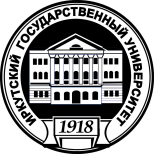 Федеральное государственное бюджетное образовательное учреждениевысшего образования «Иркутский государственный университет»Педагогический институтОтделение гуманитарно-эстетического образованияКафедра истории и методикиИнформационное письмо № 1Дорогие коллеги!Приглашаем вас принять участие в традиционной Всероссийской научно-теоретической конференции «Сибирь в изменяющемся мире. История и современность», посвященной памяти виднейшего сибирского ученого, доктора исторических наук, профессора Всеволода Ивановича Дулова.Направления исследований: Российская государственность и особенности её развития в Сибирском регионе.Политическое развитие Сибирского региона. Взаимоотношения власти и общества. Культура, наука и образование в России и Сибири на разных этапах развития.Социально-экономическое развитие страны и Сибирского региона в досоветский и советский периоды.Социальные группы в России и Сибири: политическая, хозяйственная и повседневная жизнь.Сибирь - поликультурное общество: традиции и инновации.Историческая память поколений в документах человеческой жизни и устных рассказах.Археология и этнография: история и современное состояние российской и сибирской науки.Военная история и военно-патриотическая работа на современном этапе: региональный аспект.Сибирь в центре геополитического пространства (Россия – Сибирь – Восток – Запад).Современное историческое образование в школе: содержание, технологии, оценка качества.В рамках конференции также будет работать секция исследователей-учащихся общеобразовательных учебных учреждений «Опыт прошлого – уроки настоящего и будущего», посвященная 75-летию Победы в Великой Отечественной войне. В работе конференции могут принять участие исследователи гуманитарных центров России, Сибири и зарубежья, работники высшей, средней профессиональной и основной общей школы, аспиранты, магистранты, студенты и учащиеся общеобразовательных учреждений.Форма проведения: очно-заочная. Дата проведения: 22 апреля 2020 г.База проведения: Россия, Иркутская область, город Иркутск, ул. Сухэ-Батора, 9, Педагогический институт ФГБОУ ВО «Иркутский государственный университет», отделение гуманитарно-эстетического образования, кафедра истории и методики.Порядок работы конференции:10:00-11:30 – пленарное заседание11:45-16:00 – работа по секциям16:00 – закрытие конференцииПо материалам работы конференции будет издан сборник научных статей с размещением их в системе РИНЦ. Заявки на участие в конференции и статьи принимаются по 23 февраля 2020 г. на электронную почту dulov.s_readings@mail.ru. Оргкомитет вправе отклонить присланные материалы в случае несоответствия их требованиям и тематике конференции. Материалы могут быть возвращены для доработки.Контактные данные оргкомитета:Адрес: г. Иркутск, ул. Сухэ-Батора, 9, ауд. 215 (кафедра истории и методики)Телефон: 8(3952)240700E-mail: dulov.s_readings@mail.ruСекретарь оргкомитета: Кулакова Яна Викторовна.ТРЕБОВАНИЯ К ОФОРМЛЕНИЮ СТАТЕЙ:Представленные к публикации материалы должны иметь научный характер, обладать новизной. Опубликованные ранее материалы к публикации не принимаются.- формат страницы: А 4 (210x297);- текстовый редактор Microsoft Word;- шрифт Times New Roman, кегль 14;- межстрочный интервал – одинарный;- размеры полей: слева и справа – 20 мм, сверху и снизу - - абзацный отступ – 1,25 см. (при создании абзацев не пользоваться табуляцией и пробелами), выравнивание текста по ширине;- ориентация – книжная, без простановки страниц, желательно без постраничных сносок;- перенос автоматический;- графики, таблицы, рисунки – черно-белые, без цветной заливки;- фотографии и рисунки в формате  Jpeg, с подписями;- учитывать разницу между знаками «тире» и «дефис»;- общепринятые сокращения (т.д., т.е., т.п.), использованные, не общепринятые сокращения присылаются с расшифровкой»;- инициалы пишутся слитно в статье (И.И. Иванов) и раздельно в списке литературы (Иванов И. И.);- ссылки на литературу и источники внутритекстовые, оформляются по ГОСТ Р 7.0.5.-2008. Пример: [3, с. 35-38], [4], [2, с. 41; 6, с. 45-46], [8, л. 12; 9, л.л. 9-11]. Список источников и литературы в конце, в алфавитном порядке.Объем представляемой к публикации статьи или тезисов – не более 0,5 п.л. (8 страниц).Краткая аннотация статьи на русском и английском языках. Аннотация должна содержать краткую характеристику статьи, отражать новизну содержания, результаты исследовательской работы. Размер аннотации – 5-7 строк.Ключевые слова и фразы на русском и английском языках (не менее 5-7).На первой странице по левому краю указывается УДК жирным шрифтом, курсивом, кегль 12.Через пробел по правому краю указывается: фамилия, имя, отчество автора (-ов) (полностью) жирным шрифтом, курсивом, кегель 12.Без пробела место работы (полностью) жирным шрифтом, курсивом, кегель 12.Без пробела город, страна жирным шрифтом, курсивом, кегель 12.Через пробел название статьи или тезисов, жирным шрифтом, прописными буквами (на русском языке), кегель 14.Через пробел аннотация с отступом (на русском языке), курсивом, кегель 12.Без пробела ключевые слова с отступом (на русском языке), курсивом, кегель 12.Через пробел название статьи или тезисов жирным шрифтом, прописными буквами (на английском языке), кегель 14.Через пробел аннотация с отступом (на английском языке), курсивом, кегель 12.Без пробела ключевые слова с отступом (на английском языке), курсивом, кегель 12.Через пробел текст статьи или тезисов с отступом, кегель 14.После текста статьи или тезисов через пробел жирным шрифтом «Источники и литература» без отступа, кегель 12.Материалы будут опубликованы только при условии их оплаты.ВНИМАНИЕ! Оплату статьи необходимо производить только после положительного ответа редакционной коллегии.Стоимость одной страницы текста составляет 200 руб. (для студентов и школьников – 100 руб.)Реквизиты для оплаты будут отправлены после положительного ответа редакционной коллегии.                                                         С уважением. Оргкомитет.Заявка на участие во всероссийской научно-теоретической конференции «Сибирь в изменяющемся мире. История и современность»Образец оформления текстаУДК……Кулакова Яна ВикторовнаИркутский государственный университет,г. Иркутск, РоссияИсторические факультеты педагогических вузов Восточной Сибири на этапе становления (30-е-середина 50-х гг. XX в.)Аннотация (на русском языке)Ключевые слова (на русском языке)Kulakova Ya.Irkutsk state university,Irkutsk, RussiaDepartments of history of pedagogical higher education institutions of Eastern Siberia at a formation stage (the 30-e-middle of the 50th of the 20th century)Аннотация (на английском языке)Ключевые слова (на английском языке)Текст статьиИсточники и литература: ГАЗК (Государственный архив Забайкальского края). Ф. р-177. Оп. 1. Д. 99.ГАЗК. Ф. р-177. Оп. 2. Д. 841. Летопись Красноярского государственного педагогического института / под ред. Ю.В. Журова. Красноярск: Кр. книж.изд-во, 1982.Рабецкая З.И., Татаринов В.И. Иркутский педагогический: от учительского института к университету. Т. 2: Иркутский педагогический институт в 1931-1996 годы. Иркутск, 2009. 431 с. Тармаханов Е.Е. Исторический факультет БГУ к 70-летию высшего образования в республике // Вестник Бурятского университета. Серия: История. Вып. 4. 2002. С. 11-21.ФИО (полностью)Тема выступленияМесто работы / учебы (полностью)Должность Адрес (для отправки сборника, с обязательным указанием индекса)Телефонe-mailОчное / заочное участие